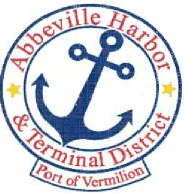                                          P.O. Box 1410, Abbeville, Louisiana • 70511-1410
                                Ph: 337-893-9465    Fax: 337-898-0751    www.abbevilleharbor.comABBEVILLE HARBOR & TERMINAL DISTRICTMARCH 28, 20235:00 P.M.AGENDA1.	    CALL MEETING TO ORDER - PRESIDENT PATRICK DUHONA.       ROLL CALL B.       WELCOME & INTRODUCTION OF GUESTSC.       APPROVAL OF MINUTES FEBRUARY 28, 2023 REGULAR MEETING2.          	PUBLIC COMMENT PERIOD ON AGENDA ITEMS LISTED3.	EXECUTIVE DIRECTOR JAY CAMPBELLA.      LOUISIANA COMPLIANCE QUESTIONNAIRE B.	FINANCIAL DISCLOSURE REMINDER FOR 2022C.	ETHICS TRAINING REMINDERD.	AGREED UPON PROCEDURES – LEGISLATIVE AUDITOR REQUIREMENTE.	FRESHWATER BAYOU LOCKS GATE REPLACEMENT 2023-2024F.	ANNUAL INSPECTION FRESHWATER BAYOU BYPASSG.	REQUESTING INFORMATION FROM CORPS AND CONGRESSMAN HIGGINS OFFICE ON INTRACOASTAL CITY BOAT LAUNCH DREDGING OUTSIDEH.	UPDATE ON LOTS 20 AND 214.	 	 PRIMEAUX, TOUCHET & ASSOCIATES, L.L.C.			A.	UPDATE ON PORT OF VERMILION SOUTH SLIP DREDGING5.		 ATTORNEY ROGER BOYNTON6.		 OLD BUSINESS				A.	PROJECTS					1.	PORT OF VERMILION – SOUTH SLIP DREDGING7.		NEW BUSINESS8.	ADJOURN                      			           	             			  	  In accordance with the Americans with Disabilities Act, if you need special assistance, please contact James W. Campbell at 337-893-9465, describing the assistance that is necessary.Patrick Duhon, President	                                              Carlton Campbell, CommissionerJimmie Steen, Vice President	                                                 Tim Creswell, Commissioner
Bud Zaunbrecher, Secretary-Treasurer            James W. Campbell, Executive Director         Wayne LeBleu, Commissioner          